В благоустройстве населенных пунктов  Аграмаковского сельского поселения участвуют направленные  из ЦЗН  работники.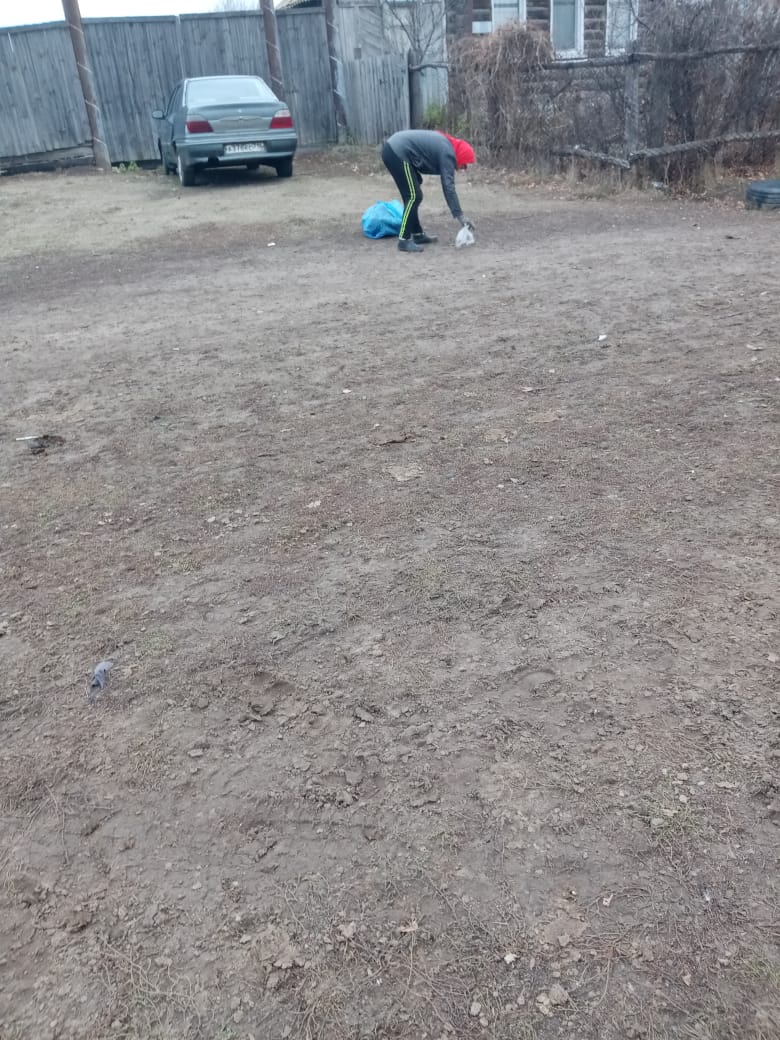 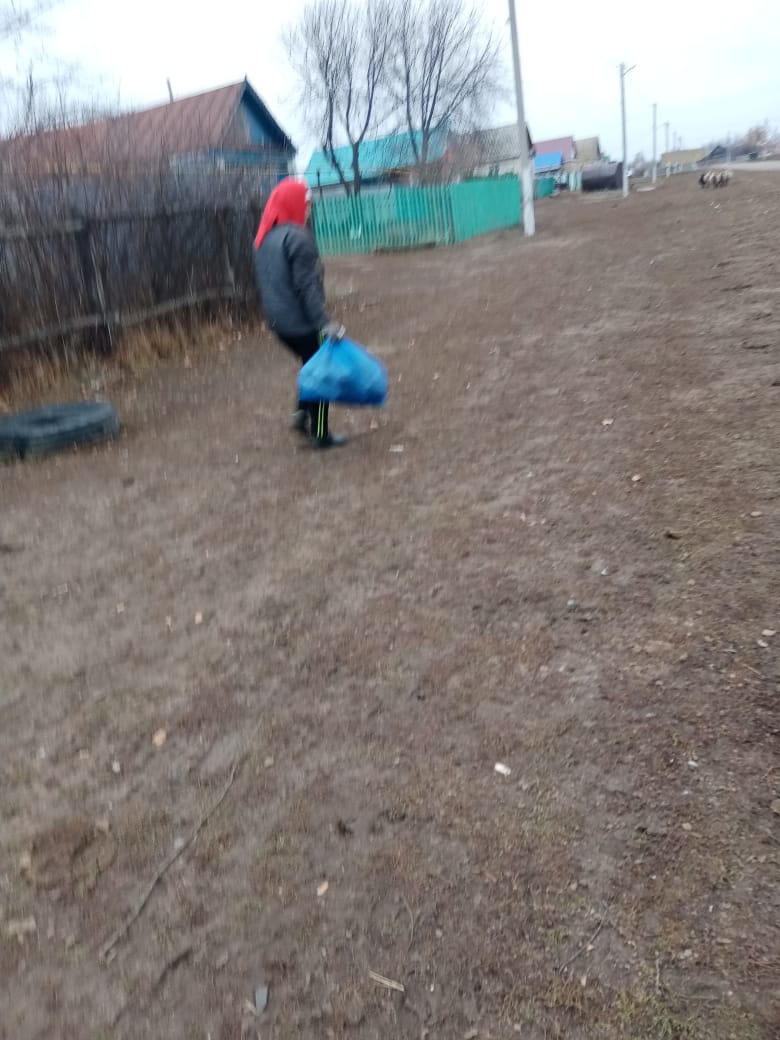 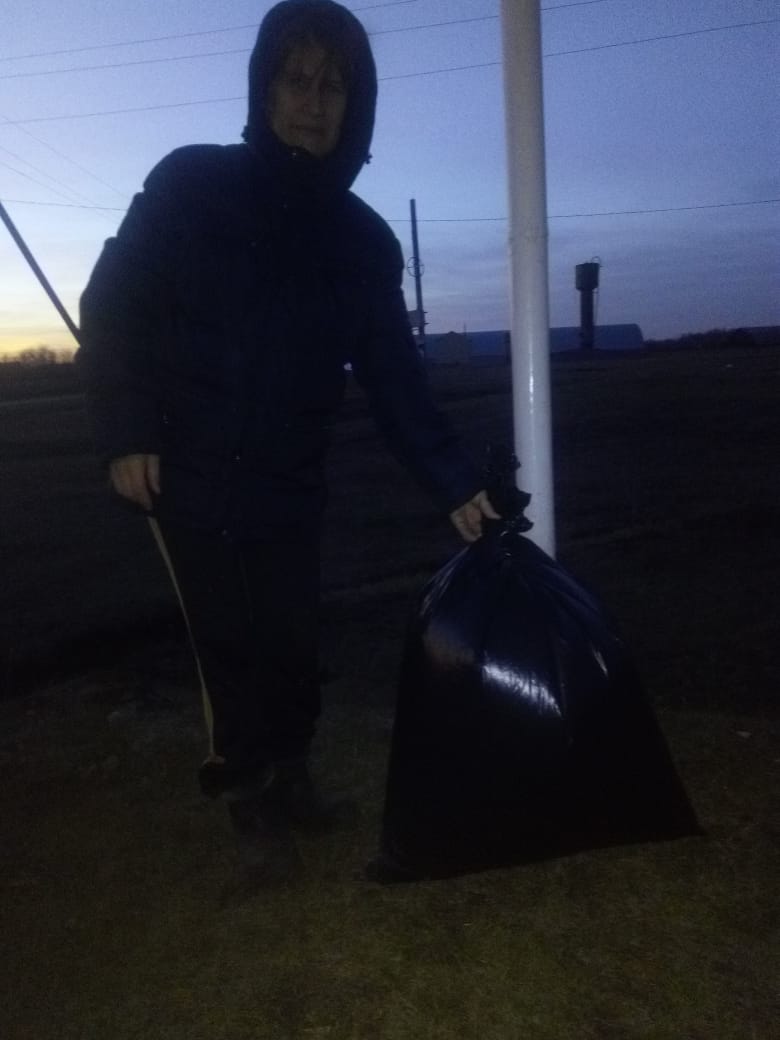 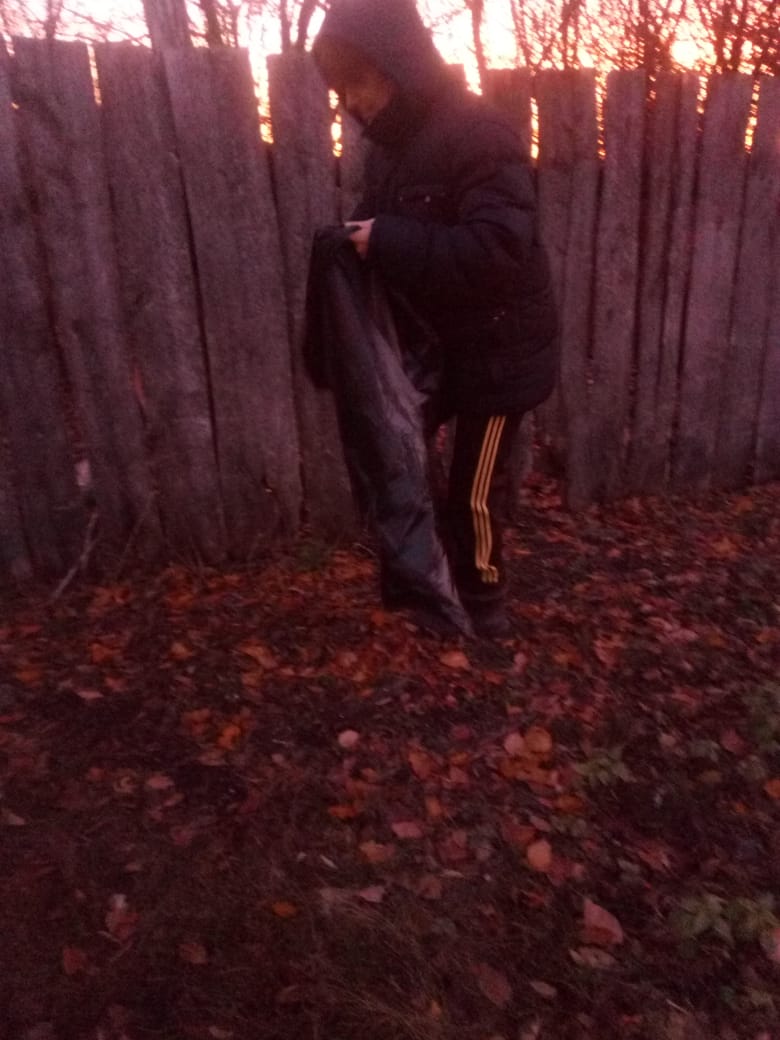 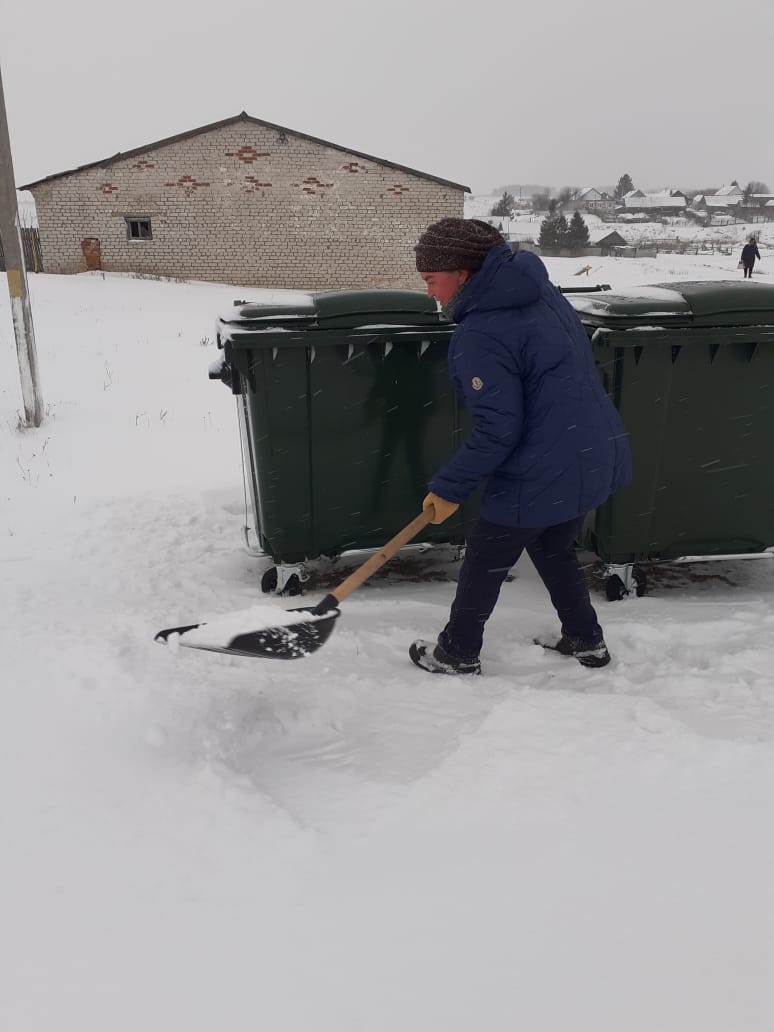 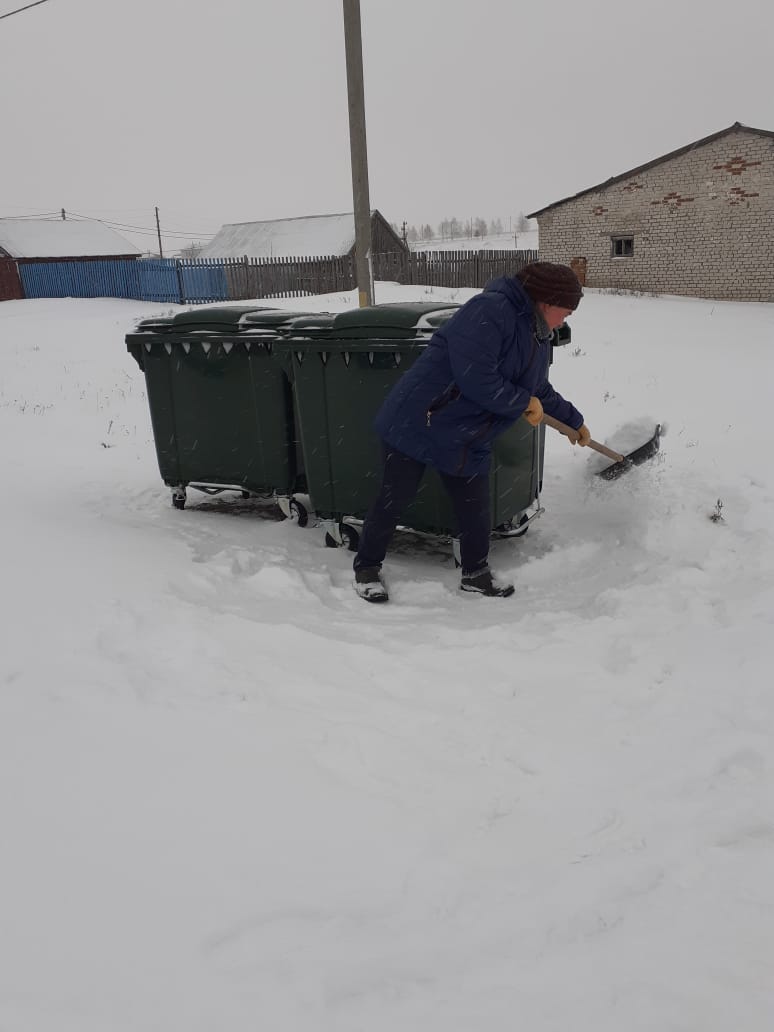 